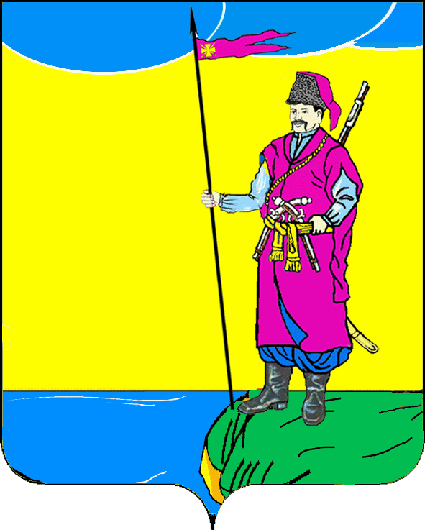 СоветПластуновского сельского поселенияДинского районаРЕШЕНИЕот  13.05.2020 г.									№ 41-12/4станица ПластуновскаяО мониторинге хода выполнения индикативного плана социально-экономического развития Пластуновского сельского поселения Динского района на 2020 год по итогам 1 кварталаВ соответствии со статьёй 26 Устава Пластуновского сельского поселения Динского района, постановлением администрации муниципального образования Динской район от 01.11.2016 года № 483 «О Порядке разработки, принятия, мониторинга и контроля выполнения индикативного плана социально-экономического развития Пластуновского сельского поселения Динского района» (с изменениями, внесенными постановлением администрации Пластуновского сельское поселение Динского района от 25.10.2017 года № 237),Совет муниципального образования  Пластуновское сельское поселение РЕШИЛ:1. Принять к сведению Выполнение отдельных показателей индикативного плана социально-экономического развития Пластуновского сельского поселения Динского района за 1 квартал 2020 года согласно приложению.2. Настоящее решение разместить на официальном сайте администрации Пластуновского сельского поселения Динского района www.plastunovskoe.ru  в сети «Интернет» (вкладка «Социально-экономическое развитие», раздел «Индикативное планирование»).Председатель Совета Пластуновского сельского поселения								А.А.КозелковПриложение к решению Совета Пластуновского сельского поселенияДинского районаот 13.05.2020 г. № 41-12/4ПОЯСНИТЕЛЬНАЯ ЗАПИСКА к сведениям о выполнении отдельных показателей прогноза (индикативного плана) социально-экономического развития Пластуновского сельского поселения Динского района за 1 квартал 2020 годаВ службе занятости  на 1 апреля 2020 года было зарегистрировано 38 безработных, что составляет 88,4 % от плана. В соответствующем периоде  2019 года было зарегистрировано 52 человек. Снижение составило 14 человек.В производстве сельскохозяйственной продукции в разрезе основных видов за 1 квартал 2020 года были достигнуты следующие результаты: - производство овощей составляет 10,3 тыс. тонн, темп роста к уровню показателей прошлого года 114,4 % или 21,5 % от годового назначения;- производство скота и птицы (в живом весе) составляет 70 тонн, что составляет 24,3 % от показателей плана 2020 года и на уровне 2019 года; - производство молока на низком уровне и составляет 0,1 тыс. тонн, что 25,6 % от показателей плана 2020 года, в связи с отсутствием поголовья коров в организациях;- улов рыбы – 45 тонн, что составляет 23,8 % от годового назначения 2020 года;Численность поголовья сельскохозяйственных животных на 1 апреля 2020 года по видам животных составляет:- крупный рогатый скот – 208 голов или 100 % от плана и 104 % от показателей 2019 года в связи с увеличением численности поголовья;- из них коровы – 77 голов или 100 % от плана и 192,5 % от показателей 2019 года, в связи со значительным снижением поголовья в 2019 году;- овцы и козы – 330 голов или 194 % от показателей соответствующего периода 2019 года, в связи со значительным снижением поголовья в 2019 году;- птица – 15,0 тыс. голов или 53,6 % от плана. Показатели инфраструктурной обеспеченности населения остались на уровне 100 % от показателей 2019 года и плана.Выполнение отдельных показателей индикативного плана социально-экономического развития Пластуновского сельского поселения Динского района на 2020 годВыполнение отдельных показателей индикативного плана социально-экономического развития Пластуновского сельского поселения Динского района на 2020 годВыполнение отдельных показателей индикативного плана социально-экономического развития Пластуновского сельского поселения Динского района на 2020 годВыполнение отдельных показателей индикативного плана социально-экономического развития Пластуновского сельского поселения Динского района на 2020 годза 1 квартал 2020 годаза 1 квартал 2020 годаза 1 квартал 2020 годаза 1 квартал 2020 годаРаздел 1. Индикативный план социально-экономического развитияРаздел 1. Индикативный план социально-экономического развитияРаздел 1. Индикативный план социально-экономического развитияРаздел 1. Индикативный план социально-экономического развития Пластуновского сельского поселения муниципального образования Динской район Пластуновского сельского поселения муниципального образования Динской район Пластуновского сельского поселения муниципального образования Динской район Пластуновского сельского поселения муниципального образования Динской район(в разрезе основных видов деятельности)(в разрезе основных видов деятельности)(в разрезе основных видов деятельности)(в разрезе основных видов деятельности)Показатель, единица измерения2020год      планфакт                          за отчетный периодпроцент выполнения, %           (3:2*100)Показатель, единица измерения2020год      планфакт                          за отчетный периодпроцент выполнения, %           (3:2*100)1234Среднегодовая численность зарегистрированных безработных, тыс. чел.0,0430,03888,4Производство основных видов сельскохозяйственной продукцииКартофель, тыс. тонн0,7600Овощи, тыс. тонн4810,321,5в том числе крестьянских (фермерских) хозяйств и хозяйств индивидуальных предпринимателей1,150,18,7в том числе в личных подсобных хозяйствах1,530,213,1Скот и птица (в живом весе), тыс. тонн 0,2880,0724,3в том числе в личных подсобных хозяйствах0,2880,0724,3Молоко, тыс. тонн0,390,125,6в том числе в личных подсобных хозяйствах0,390,125,6Улов рыбы в прудовых и других рыбоводных хозяйствах, тонн1894523,8Численность поголовья сельскохозяйственных животных:  Крупный рогатый скот, голов208208100   в том числе коровы, голов7777100Овцы и козы, голов33433098,8Птица, тыс. голов281553,6Инвестиционная и строительная деятельностьОбъем инвестиций в основной капитал за счет всех источников финансирования, млн. руб.88520022,6Ввод в эксплуатацию жилых домов предприятиями всех форм собственности, тыс. кв. м общей площади2,40,560Инфраструктурная обеспеченность населенияПротяженность освещенных улиц, км1818100,0Протяженность водопроводных сетей, км64,464,4100,0Протяженность автомобильных дорог местного значения, км86,886,8100,0в том числе с твердым покрытием7575100,0Удельный вес газифицированных квартир (домовладений) от общего количества квартир (домовладений), %8685,098,8БлагоустройствоПротяженность отремонтированных автомобильных дорог местного значения с твердым покрытием, км10,00,0Количество высаженных зеленных насаждений, шт.60,00,0Количество установленных светильников наружного освещения, шт.200,00,0